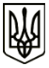 УКРАЇНАМЕНСЬКА МІСЬКА РАДАМенського району Чернігівської областіР О З П О Р Я Д Ж Е Н Н ЯВід 24 листопада 2020 року		№ 310Про оголошення конкурсу та проведення іспиту на заміщення вакантної посадиВідповідно до рішення тридцять восьмої сесії сьомого скликання Менської міської ради від 25.02.2020 року «Про внесення змін до структури апарату Менської міської ради та її виконавчих органів», штатного розпису Менської міської ради, статті 10 Закону України «Про службу в органах місцевого самоврядування»; вимог постанови Кабінету Міністрів України від 15.02.2002 р. № 169 «Про затвердження Порядку проведення конкурсу на заміщення вакантних посад державних службовців» із змінами та доповненнями; Наказу головного управління державної служби України від 08.07.2011 р. № 164 «Про затвердження Загального порядку проведення іспиту кандидатів на заміщення вакантних посад державних службовців», враховуючи Порядок проведення конкурсу на заміщення вакантних посад посадових осіб місцевого самоврядування в Менській міської раді, затвердженим розпорядженням міського голови від 16.11.2015 р. № 83 та Порядок проведення іспиту кандидатів на заміщення вакантних посад посадових осіб місцевого самоврядування в Менській міської раді, затвердженим розпорядженням міського голови від 16.11.2015 р. № 83/1:1. Оголосити конкурс на заміщення вакантної посади в штаті апарату Менської міської ради - посадової особи місцевого самоврядування, завідувача сектору з питань публічних закупівель Менської міської ради.Вимоги до посади: 	- вища освіта відповідного професійного спрямування (юрист) спеціальність - «Правознавство», або за спеціальністю «Облік і аудит», не нижче ступеня магістра, спеціаліста.- стаж роботи на службі в органах місцевого самоврядування, на посадах державної служби або досвід роботи на керівних посадах підприємств, установ та організацій незалежно від форм власності не менше  2 років;- вільне володіння державною мовою;- знання основних програм роботи на комп’ютері.2. Провести іспит на вакантну посаду у структурі Менської міської ради – завідувача сектору з питань публічних закупівель Менської міської ради.Для проведення іспиту затвердити:	- Перелік питань на перевірку знання законодавства кандидатами на заміщення вакантної посади Менської міської ради (згідно додатку №1 до даного розпорядження).3. Завідувачу сектору кадрової роботи Менської міської ради                 Осєдач Р.М. забезпечити розміщення  на офіційному сайті Менської міської ради  повідомлення про оголошення конкурсу на заміщення вакантної посади,   подати повідомлення для опублікування в інтернет - виданні «Менщина»  та довести до відома посадових осіб Менської міської ради зміст розпорядження про оголошення конкурсу на заміщення вакантної посади.Секретар міської ради	Ю.В. СтальниченкоДодаток до розпорядження міського голови від 24.11.2020 № 310Перелік питань на перевірку знання Конституції України,              Законів України «Про службу в органах місцевого самоврядування», «Про запобігання корупції», «Про місцеве самоврядування в Україні», I. Питання на перевірку знання Конституції України1. Основні розділи Конституції України.2. Основні риси Української держави за Конституцією України (статті 1, 2).3. Форма правління в Україні (стаття 5).4. Визнання найвищої соціальної цінності України (стаття 3).5. Конституційний статус державної мови та мов національних меншин України (стаття 10).6. Об'єкти права власності Українського народу (статті 13, 14).7. Найважливіші функції держави (стаття 17).8. Державні символи України (стаття 20).9. Конституційне право на працю (стаття 43).10. Конституційне право на освіту (стаття 53).11. Конституційне право на соціальний захист (стаття 46).12. Конституційне право на охорону здоров'я (стаття 49).13. Обов'язки громадянина України (статті 65 - 68).14. Право громадянина України на вибори. (статті 70).15. Призначення всеукраїнського референдуму.  Питання, що вирішуються на всеукраїнському референдумі (статті 72-74).16. Бюджетна система України. Державний бюджет України (статті 95- 96).17. Порядок обрання Президента України (стаття 103).18. Дострокове припинення повноваження Президента України (стаття  108).19. Склад Кабінету Міністрів України (стаття 114).20. Повноваження Кабінету Міністрів України (статті 116, 117).21. Повноваження місцевих державних адміністрацій (стаття 119).22. Статус прокуратури України за Конституцією України (стаття 121).23. Правосуддя в Україні. Система судів в Україні (стаття 124, 125).24. Система адміністративно-територіального устрою України (стаття  133).25.Територіальні громади. Органи місцевого самоврядування в Україні (статті 143-144).II. Питання на перевірку знання Закону України «Про службу в органах місцевого самоврядування»1. Посади в органах місцевого самоврядування (стаття 3).2. Основні принципи  служби в органах місцевого самоврядування (стаття  4).6. Право на службу в органах місцевого самоврядування (стаття 5)3. Основні обов’язки посадових осіб місцевого самоврядування (стаття 8).4. Основні права посадових осіб місцевого самоврядування (стаття 9)5. Прийняття на службу в органи місцевого самоврядування (стаття 10).7. Присяга посадових осіб місцевого самоврядування (стаття 11).8. Обмеження, пов'язані з прийняттям на службу в органи місцевого самоврядування (статті 12).9. Граничний вік перебування на службі в органах місцевого самоврядування (стаття 18).10. Підстави припинення служби в органах місцевого самоврядування (стаття 20).11. Класифікація посад в органах місцевого самоврядування (статті 14).12. Ранги посадових осіб місцевого самоврядування (стаття 15).13. Правове регулювання статусу посадових осіб місцевого самоврядування (стаття 7).14. Кадровий резерв служби в органах місцевого самоврядування (стаття 16).15. Відповідальність за порушення законодавства про службу в органах місцевого самоврядування (стаття 23).16. Оплата праці, відпустки та пенсійне забезпечення посадових осіб місцевого самоврядування (стаття 21).17. Атестація посадових осіб місцевого самоврядування (стаття 17).18. Відповідальність посадової особи місцевого самоврядування (стаття  24).ІІІ. Питання на перевірку знання Закону України «Про запобігання корупції»1. Визначення термінів: пряме підпорядкування, близькі особи, корупційне правопорушення, корупція, потенційний конфлікт інтересів, реальний конфлікт інтересів (стаття 1).2. Суб’єкти, на яких поширюється дія Закону України «Про запобігання корупції» (стаття 3).3. Статус та склад Національного агентства з питань запобігання корупції (статті 4, 5).4. Повноваження Національного агентства з питань запобігання корупції (стаття 11).5. Права Національного агентства з питань запобігання корупції (стаття  12).6. Контроль за діяльністю Національного агентства з питань запобігання корупції (стаття 14).7. Національна доповідь щодо реалізації засад антикорупційної політики (стаття 20).8. Обмеження щодо використання службових повноважень чи свого становища та одержання подарунків (статті 22, 23).9. Обмеження щодо сумісництва та суміщення з іншими видами діяльності та обмеження спільної роботи близьких осіб (статті 25, 27).10. Запобігання та врегулювання конфлікту інтересів (стаття 28).11. Заходи зовнішнього та самостійного врегулювання конфлікту інтересів (стаття 29).12. Запобігання конфлікту інтересів у зв’язку з наявністю в особи підприємств чи корпоративних прав (стаття 36).13. Вимоги до поведінки осіб (стаття 37).14. Подання декларацій осіб, уповноважених на виконання функцій держави або місцевого самоврядування (стаття 45).15. Встановлення своєчасності подання декларації та повна перевірка декларації (статті 49, 50).16. Моніторинг способу життя суб’єктів декларування (стаття 51).17. Державний захист осіб, які надають допомогу в запобіганні і протидії корупції (стаття 53).18. Заборона на одержання пільг, послуг і майна органами державної влади та органами місцевого самоврядування (стаття 54).19. Антикорупційна експертиза (стаття 55).20. Спеціальна перевірка (стаття 56).21. Загальні засади запобігання корупції у діяльності юридичної особи (стаття 61).22. Відповідальність за корупційні або пов’язані з корупцією правопорушення (стаття 65).ІV. Питання на перевірку знання Закону України «Про місцеве самоврядування в Україні»1. Поняття місцевого самоврядування (стаття 2). Право на участь у місцевому самоврядуванні (стаття 3).2. Громадські слухання (стаття 13).3. Відносини органів місцевого самоврядування з підприємствами, установами та організаціями, що не перебувають у комунальній власності відповідної територіальної громади (стаття 18).4. Порядок формування рад (стаття 45).5. Організація роботи виконавчого комітету (стаття 53).6. Депутат ради (стаття 49).7. Сільський, селищний, міський голова (стаття 12).8. Сесія ради (стаття 46).9. Постійні комісії ради (стаття 47).10.Секретар сільської, селищної, міської ради (стаття 50).11. Місцеві бюджети (стаття 61).12. Символіка територіальних громад сіл, селищ, міст, районів і областей   (стаття 22). Підняття Державного Прапора України (стаття 23).13. Дострокове припинення повноважень сільського, селищного, міського голови (стаття 79). 14. Відповідальність органів та посадових осіб місцевого самоврядування перед державою (стаття 76). 15. Виконавчі органи рад (стаття 11).16. Дострокове припинення повноважень ради (стаття 78).17. Законодавство про місцеве самоврядування (стаття 24).V. Питання на перевірку знання Закону України «Про публічні закупівлі»Планування закупівель та інші передумови здійснення закупівель відповідно до ст.4 Закону «Про публічні закупівлі».Принципи здійснення публічних закупівель та недискрімінація учасників відповідно до ст.5 Закону «Про публічні закупівлі».Державне регулювання, контроль у сфері закупівель та громадський контроль відповідно до ст.7 Закону «Про публічні закупівлі».Порядок здійснення моніторингу процедур публічних закупівель відповідно до ст.8 Закону «Про публічні закупівлі».Оприлюднення інформації про закупівлю відповідно до ст.10 Закону «Про публічні закупівлі».Організація закупівель діяльності замовника відповідно до ст.11 Закону «Про публічні закупівлі».Процедура закупівлі відповідно до ст.14 Закону «Про публічні закупівлі».Спрощені закупівлі відповідно до ст.14 Закону «Про публічні закупівлі».Кваліфікаційні критерії процедури закупівлі відповідно до ст.16 Закону «Про публічні закупівлі».Підстави для відмови в участі у процедурі закупівлі відповідно до ст.17 Закону «Про публічні закупівлі».Звіт про результати проведення закупівлі і використання електронної системи закупівель відповідно до ст.19 Закону «Про публічні закупівлі».Тендерна документація відповідно до ст.22 Закону «Про публічні закупівлі».Забезпечення тендерної пропозиції/пропозиції відповідно до ст.25 Закону «Про публічні закупівлі». Порядок подання тендерних пропозицій/пропозицій відповідно до ст.26 Закону «Про публічні закупівлі».Забезпечення виконання договору про закупівлю відповідно до ст.27 Закону «Про публічні закупівлі».Розгляд та оцінка тендерних пропозицій/пропозицій відповідно до ст.29 Закону «Про публічні закупівлі».Відміна тендеру чи визнання тендеру таким, що не відбувся відповідно до ст.32 Закону «Про публічні закупівлі». Рішення про намір укласти договір про закупівлю відповідно до ст.33 Закону «Про публічні закупівлі». Оголошення про проведення торгів з обмеженою участю відповідно до ст.37 Закону «Про публічні закупівлі». Умови застосування переговорної процедури закупівлі відповідно до ст.40 Закону «Про публічні закупівлі». Основні вимоги до договору про закупівлю та внесення змін до нього відповідно до ст.41 Закону «Про публічні закупівлі». Звіт про виконання договору про закупівлю відповідно до ст.42 Закону «Про публічні закупівлі». Відповідальність та порушення вимог цього Закону відповідно до ст.44 Закону «Про публічні закупівлі».